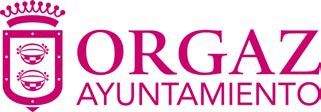 Entregar en el Ayuntamiento (plazo inscripción hasta el 23 Junio)MATRÍCULA 2023DATOS DEL ALUMNO/A  Y CONTACTO:Nombre:	 Apellidos:	 Domicilio:	 Población:		 Código Postal:  			 Teléfono:		 Correo Electrónico:  			  Curso Escolar:  			 N.I.F:  	 Fecha de Nacimiento: / _     /	/  	Edad:  	Nombre y Apellidos del Padre, Madre o Tutor Legal:Dº/Dña.: 	_ 	_ 	_	con D.N.I 	_ como padre/ madre/ tutor acepto la inscripción en el Campamento Urbano Orgaz 2023.Firma: 	 a __	de 	_	de 20Marcar con un X la opción correspondiente:    Cuota empadronado, 50 euros.Cuota no empadronado, 100 euros.El ingreso de la cuota se debe efectuar en cualquiera de las cuentas del Ayuntamiento de Orgaz.Concepto: Campamento Urbano + Nombre y Apellido (del niño o niña).La matriculación se hará por riguroso orden de inscripción, para que ésta sea efectiva entregar la hoja de matrícula cumplimentada junto con el justificante de ingreso de la cuota.Esta inscripción conlleva la autorización de imágenes de los niños/as en las diferentes actividades relacionadas con este Campamento Urbano Orgaz 2023.